This guideline supports the Use of ICT systems procedure by providing departmental control access to information assets and ICT business systems by complying with the Queensland Government Authentication Framework and the Queensland Government Information Security Classification Framework to determine authentication requirements and processes.The department controls access to its information assets and ICT business systems by complying with the following:Queensland Government Authentication Framework (QGAF)This framework is used to determine authentication requirements and processes to all services that require user authentication for example, the level of information access and registration identification requirements.The QGAF provides:an introduction and overview of authentication and related processesa process the department uses to determine authentication needs based on an approach that considers risk assessment and information security classificationa process that provides transparency and openness regarding decisions surrounding authentication that and that will encourage better and more easily understood decision makingguidance on determining appropriate technologies to meet authentication needs, taking into account cost, technology and usability issuesimproved cost-effectiveness for authentication solutions by ensuring that solutions implemented are not over-specified but are based on business need and riskbackground information on authentication related technologies and architectures.Queensland Government Information Security Classification Framework (QGISCF)The QGISCF sets the minimum requirements, processes and direction for information asset security classification. It sets the requirements for the department's information security classifications Information security procedure and Information security classification and handling guideline).Further adviceIf you have any questions in relation to this guideline contact Information Management, Digital Transformation, Information and Technologies Branch (I&T Branch) by emailing InformationManagement@qed.qld.gov.au.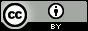 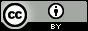 